ASSUNTO: Moção de aplausos e congratulações à Faculdade Santa Lúcia, na pessoa da  Coordenadora do curso de Psicologia, Profa. Dra. Maria Eduarda Silva Leme, 
pela iniciativa da realização do Grupo e Apoio à família, em parceria com a Secretaria Municipal de Educação, visando acolher familiares de alunos portadores do Transtorno do Espectro Autista (TEA).	    
DESPACHO:         SALA DAS SESSÕES____/____/_____PRESIDENTE DA MESA                                                         MOÇÃO Nº 60 DE 2023SENHOR PRESIDENTE,SENHORES VEREADORES,REQUEIRO à Mesa, após ouvido o Douto Plenário, seja consignado em Ata de nossos trabalhos Moção de aplausos e congratulações à Faculdade Santa Lúcia, na pessoa da  Coordenadora do curso de Psicologia, Profa. Dra. Maria Eduarda Silva Leme, 
pela iniciativa da realização do Grupo e Apoio à família, em parceria com a Secretaria Municipal de Educação, visando acolher familiares de alunos portadores do Transtorno do Espectro Autista (TEA).	    JUSTIFICATIVA                        A Faculdade Santa Lucia, em mais uma oportunidade, abriu suas portas para contribuir com nosso município, dessa vez por meio da realização de um relevante projeto em parceria com a Secretaria Municipal de Educação.                        Nesse sentido, imperioso mencionar que se trata de um “Grupo de Apoio à Família”, que desenvolverá atendimentos de familiares de alunos portadores do Transtorno do Espectro Autista (TEA) da rede pública municipal de ensino.                       As referidas ações serão desenvolvidas por meio do núcleo de psicologia da faculdade Santa Lúcia, da qual a Profa. Dra. Maria Eduarda Silva Leme é Coordenadora.   Assim sendo, ressalto que contar com este tipo de atuação é motivo de orgulho para a cidade de Mogi Mirim, na medida em que retrata uma postura comprometida com nossa sociedade e com o aprimoramento da formação dos estudantes universitários, razão pela qual temos o dever de enaltecer esta iniciativa.Isso posto, com fundamento nos artigos 152, §2º e 162 do Regimento Interno, apresentamos à consideração da Mesa, após ouvido o Douto Plenário e satisfeitas as formalidades de praxe, Moção de aplausos e congratulações à Faculdade Santa Lúcia, na pessoa da  Coordenadora do curso de Psicologia, Profa. Dra. Maria Eduarda Silva Leme, pela iniciativa da realização do Grupo e Apoio à Família, em parceria com a Secretaria Municipal de Educação, visando acolher familiares de alunos portadores do Transtorno do Espectro Autista (TEA).	         SALA DAS SESSÕES “VEREADOR SANTO RÓTOLLI”, 10 de março de 2023.VEREADORA DRA. JOELMA FRANCO DA CUNHALÍDER DO PTB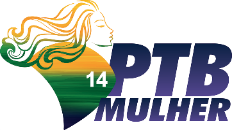 